PART 3 ­ REGIONAL AND DISTRICT RULES»Chapter K: Precinct rules»3 City Centre»3.7 PortThe activities, controls and assessment criteria in the Auckland­wide rules in the following precinct, unless otherwise specified below.The activities, controls and assessment criteria in the underlying General Coastal Marine zone apply to the CMA in the Port Precinct, unless otherwise specified below.The activities, controls and assessment criteria in the underlying City Centre zone do not apply to land in the Port precinct, unless otherwise specified below.Activity tableThe activities in the General Coastal Marine zone apply to the CMA in the Port precinct unless otherwise specified in the activity table below.The following table specifies the activity status of activities on land in the Port precinct.Those activities in the CMA marked with * apply when the activity is on a CMA structure.Land and water use controlsThe land and water use controls in the General Coastal marine zone apply to the CMA in the Port Precinct, unless otherwise specified below.The City Centre zone land use controls do not apply to land in the Port Precinct, unless otherwise specified.NoiseThese controls do not apply to temporary activities allowed under the Auckland­wide ­ Temporary activities rules.The LAeq(15 min) noise level and maximum noise levels (LAFmax) arising from any activity (except construction or blasting activities) within the Port precinct must not exceed the following:when measured on the southern side of Quay Street or Tamaki Drive (the inner control boundary) shown on precinct plan 3:11pm to 7am	60dBLAeq85dBLAFmaxwhen measured at the outer control boundary shown on precinct plan 3:In determining compliance with the above the following applies:The long term average sound level, averaged over any 7 days (i.e. 7 days of short­term average levels) must not exceed the specified levels by more than 3dBA due to statistical variation over those days.There must be no exceedance of the specified short­term average levels by more than 5dBA. The short­term LAeq (15 min) sound level will be the average of any four LAeq(15 min) values obtained during a single night or day when the wind speed at the site where measurement is taken is less than 2mper second. If the wind speed in the vicinity of both the subject site and the receiver, or any intervening area is known to have exceeded 2m per second during any measurement interval, then that measurement must not be used to determine the short­term average sound level. Measurements must be accompanied by records of air temperature. There must be no other restrictions on weather conditions.Care must be taken to ensure that the short­term average sound level represents noise from port activities and is not influenced by noise from other sources. The time period between 3:00am and 5:00am is the preferred time for noise measurements. If the short­term average level is wholly or partly determined from measurements at other times, then records must be adequate to demonstrate that the short­term average sound level was not influenced by noise from non­port sources.Except as noted above, the noise levels must be measured and assessed in accordance with New Zealand Standard on Acoustics ­ Measurement of Environmental Sound (NZS 6801:2008) and New Zealand Standard on Acoustics – Environmental Noise (NZS 6802:2008).LightingArtificial lighting illuminance must not exceed 150 lux, measured at any point on the site containing the light source, in a horizontal or vertical plane at ground level.Illumination associated with vehicles, mobile plant, and quay cranes are exempt from this control.ParkingClause 1.2.3.2 of the Auckland­wide ­ Transport rules do not apply to land and CMA west of Solent Street.Development controlsThe development controls in the General Coastal Marine zone apply to the CMA in the Port Precinct, unless otherwise specified.The City Centre zone development controls do not apply to land in the Port Precinct, unless otherwise specified.Building heightPurpose: manage the height of buildings to achieve policy 7 of the Port precinct.Buildings, structures, marine and port facilities, maritime passenger facilities and marine and port accessory structures and services must not exceed the heights specified on precinct plan 1.Occupation of the CMAPurpose: enable Ports of Auckland Limited to manage occupation of the CMA in accordance with their occupation consent.Any occupation of the CMA where Ports of Auckland Limited has been granted an occupation consent requires the written approval of Ports of Auckland Limited or of any party to whom Ports of Auckland Limited has transferred the water space management.Assessment ­ Restricted discretionary activities4.1 Matters of discretionFor development that is a restricted discretionary activity in the Port precinct, the council will restrict its discretion to the following matters, in addition to the matters specified for the relevant restricted discretionary activities in the General Coastal Marine zone where the activity is in the CMA.Minor reclamation for the purpose of maintaining, repairing or upgrading a lawful reclamationThe matters of discretion in clause 5.1 of the General Coastal Marine zone rules apply.Declamationconstruction or works methods, timing and hours of operationlocation, extent, design and materials usedeffects on coastal processes, ecological values, water quality and natural charactereffects on public access, navigation and safetyeffects on existing uses and activitieseffects on mana whenua valuesconsent durationMaintenance dredging and capital works dredgingThe matters of discretion in clause 5.1 of the General Coastal Marine zone rules apply.Wave attenuation devicesThe matters of discretion in clause 5.1 of the General Coastal Marine zone rules apply.New buildings, and alterations and additions to buildings not otherwise provided forbuilding design and external appearanceeffects on public access, navigation and safety.Assessment criteriaFor development that is a restricted discretionary activity in the Port precinct, the following assessment criteria apply in addition to the criteria specified for the relevant restricted discretionary activities in the General Coastal marine zone where the activity is in the CMA.Minor reclamation for the purpose of maintaining, repairing or upgrading a lawful reclamationRefer to the clauses 5.2.1 and 5.2.9 of the General Coastal Marine zone rules.DeclamationThe adverse effects of declamation must be avoided, remedied or mitigated in respect of the effects of the final land/water configuration on:i.ii.the marine environment (including coastal processes, water quality, sediment quality and ecology) of the coastal marine areahydrogeology (ground water) and hydrologyiii.sediment accumulation and the need for ongoing maintenance dredging of the coastal marine area.Declamation works, including the construction of seawalls, should avoid, remedy or mitigate the adverse effects of construction, particularly through the management of silt, contaminated soils and groundwater, and other contaminants.Declamation should be located and designed so that the adjacent land area can provide adequate public open space adjacent to, and public access around along the waters edge whether on land or on the adjacent water space.Maintenance dredging and capital works dredgingThe assessment criteria in clauses 5.2.1 and 5.2.11 of the General Coastal Marine zone rules apply in addition to the criteria below.The dredging should be necessary to achieve the outcomes sought by the objectives and policies for the Port precinct.Wave attenuation devicesThe assessment criteria in clauses 5.2.1 and 5.2.16 of the General Coastal Marine zone rules apply in addition to the criteria below.The location and design of the wave attenuation device should consider existing activities including marine related industries, other marina activities and/or adjoining residential/coastal activities.New buildings, and alterations and additions to buildings not otherwise provided forThe assessment criteria in clause 6.2.1(a), (b)(v), (c)(i), (c)(iii), (c)(v) ­ (ix), (d), (e), (g) of the City Centre zone rules apply in addition to the criteria below.Buildings within Area A shown on precinct plan 2 should where reasonably practicable be  designed to avoid long, unrelieved frontages and excessive bulk and scale when viewed from Quay Street, while acknowledging any functional and operational requirements of marine and port activities to be accommodated within the building.Building mass should be visually broken up into distinct elements. Techniques include the use of recesses, variation in building height and roof form, horizontal and vertical rhythms and façade modulation and articulation.Any loading and servicing activities including the storage and collection of wastes located on­site should be screened and occur behind buildings and away from Quay Street.The quality of building design should reflect and acknowledge Quay Street’s importance as a gateway to the city centre. In particular, it should have regard to the area’s high visibility in views along Quay Street and from a range of over­looking viewpoints, whilst acknowledging any functional and operational requirements of marine and port activities to be accommodated within the building.Buildings should have clearly defined public fronts that address the street to positively contribute to the public realm and pedestrian safety. Where the ability to achieve this is constrained by the functional and operational requirements of marine and port activities, building facades should be articulated with architectural features, compositional elements or projecting or recessed surfaces or elements.Assessment ­ Development control infringements5.1 Matters of discretionIn addition to the general matters set out in clause 2.3 of the general provisions, the council will restrict itsdiscretion to the matters below for the relevant development control infringement.Building heightbuilding scale and dominance / visual amenity effectseffects on the current or planned future form and character of the precinct.Occupation of the CMAbuilding scale and dominance / visual amenity effectseffects on the current or planned future form and character of the precinctEffects on the transportation network.Assessment criteriaIn addition to the general assessment criteria in clause 2.3 of the general provisions, the council will consider the relevant assessment criteria below for the development control infringement.Building heightBuilding height may be exceeded where it would provide an attractive and integrated roof form that also meets the purpose of the control.Where building height is exceeded, policy 7 of the Port precinct and policy 17 of the City Centre zone should be considered.Occupation of the CMAReverse sensitivity issues between port occupation and occupation of the CMA for other uses should be avoided.6. Precinct plansPrecinct plan 1: Building height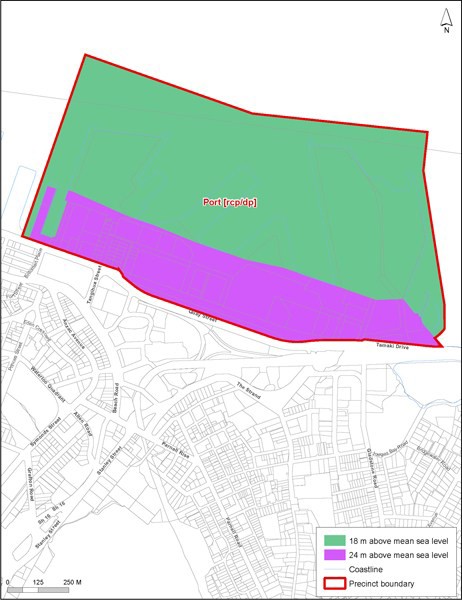 Precinct pli'll 2: Bdent of   ea A'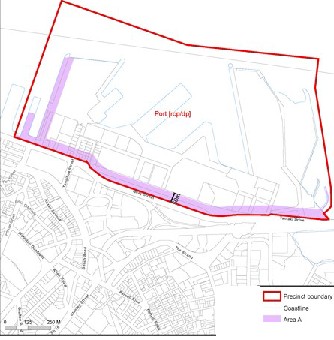 Precinct plan 3: Noise boundaries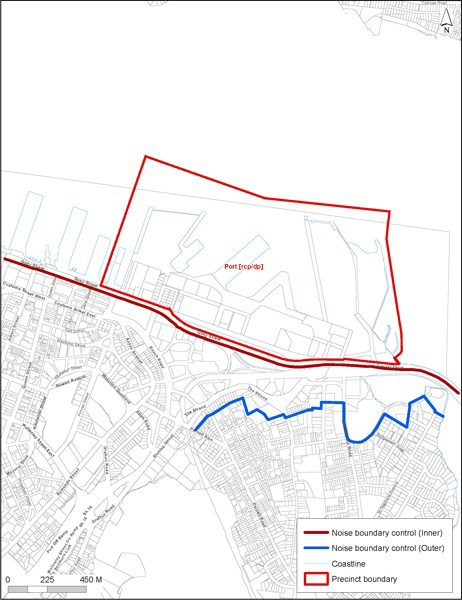 Activity table – Port precinctActivity table – Port precinctActivity table – Port precinctActivityCMA [rcp]Land [dp]Works in the CMAWorks in the CMAWorks in the CMAMaintenance or repair of a lawful reclamation or drainage systemPNAMinor reclamation for the purpose of maintaining, repairing or upgrading a lawfulreclamationRDNAReclamation or drainage carried out as part of rehabilitation or remedial worksDNAReclamation or drainage not otherwise provided forNCNADeclamationRDRDMaintenance dredgingRDNACapital works dredgingRDNAResidentialResidentialResidentialWorkers accommodationPPCommerceCommerceCommerceOffices accessory to marine and port activitiesP*PMaritime passenger operationsPPFood and beverage east of Solent StreetNAPMarine retailNAPService stations only on those sites with frontage to Quay Street, between the westernboundary of the Port Precinct and Plumber StreetNADAquaculture activities (including any activities under RMA s.12(1), s. 12(2), s. 12(3) ands.15)PrNACommunityCommunityCommunityArtworksPPCommunity facilities, education facilities and healthcare facilities east of Solent StreetP*PActivity table – Port precinctActivity table – Port precinctActivity table – Port precinctActivityCMA [rcp]Land [dp]Information facilitiesP*PEmergency servicesPPHelicopter facilities (including the landing and taking off of helicopters and associatedfuelling and service facilities), except as specified belowDDIndustryIndustryIndustryMarine and port activities, including the landing and taking off of helicopters associatedwith the loading and unloading of cargoPPArtificial lightingP*PDevelopmentDevelopmentDevelopmentMarine and port facilitiesPPMaritime passenger facilitiesPPMarine and port accessory structures and servicesPPNew buildings, and alterations and additions to buildings on land or on CMA structuresoutside of Area A shown on precinct plan 2P*PMinor cosmetic alterations to a building within Area A that does not change its externaldesign or appearanceP*PNew buildings, and alterations and additions to buildings not otherwise provided for on land or on CMA structures within Area A shown on precinct plan 2, excluding marine and port facilities, marine and port accessory structures and services and temporarystructures or buildingsRD*RDDemolition of buildingsPPPublic amenitiesP*PWave attenuation devicesRDRDObservation areas, viewing platforms, boardwalks and boat launching facilitiesPPNew and existing swing moorings and pile moorings including occupation and use byvessel to be mooredPNABuildings not listed a permitted or restricted discretionary activityDD7am to 11pm55dBLAeq11pm to 7am50dB LAeq75dB LAFmax